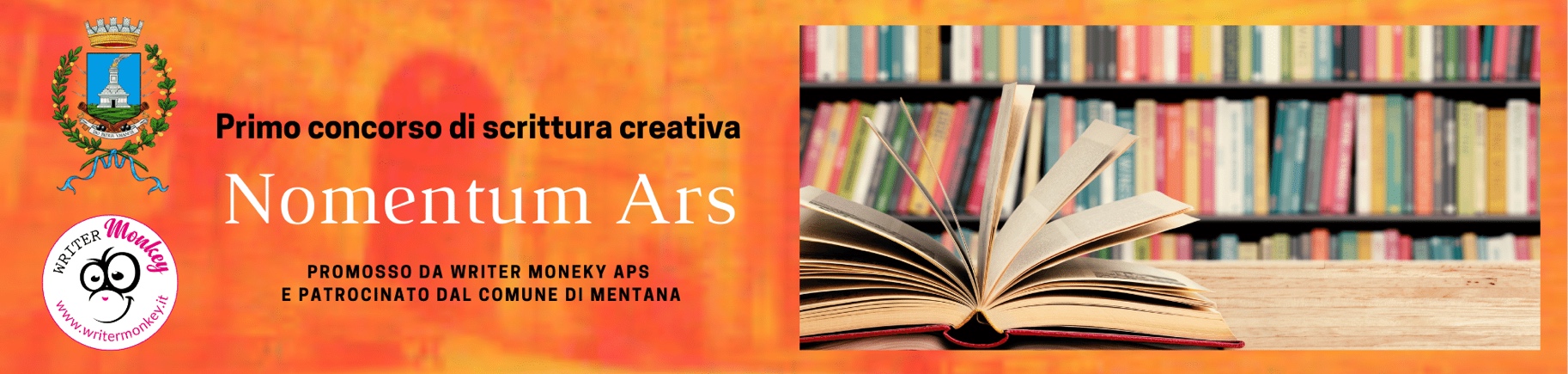 CONCORSO LETTERARIO NOMENTUM ARS 2023Con il patrocinio del Comune di Mentana (Roma)REGOLAMENTOPER CHIIl Concorso letterario è rivolto ad autori italiani e stranieri per poesie e racconti inediti scritti in lingua italiana. Possono partecipare autori affermati o esordienti, dai 6 anni in poi.TEMA SCELTO e SEZIONII temi scelti per questa edizione del Concorso letterario in realtà sono più di uno, ma tutti ispirati dall’Agenda 2030 per lo sviluppo sostenibile , e sono “Acqua”, “Futuro”, “Diversità”.Le sezioni per partecipare sono 2: 1) poesia 2) racconto.CATEGORIE ED ETÀ PER PARTECIPAREAbbiamo previsto tre fasce di età:categoria “bambini”: scuola primaria (elaborati, di tipo Poesia, Filastrocca, Fiaba o Racconto). Si apprezza che siano corredati da produzioni grafiche) categoria “ragazzi”: minori di 18 anni, o comunque fino alla classe V superiore (sezioni “Poesia” e “Racconto”)categoria “adulti”: maggiori di 18 anni (sezioni “Poesia” e “Racconto”)N.B: La partecipazione dei ragazzi in età scolastica è gratuitaVALIDITÀ OPEREI racconti e le poesie dovranno essere inediti, fanno eccezione le opere pubblicate sul web. La lunghezza dei racconti può raggiungere un massimo di 10.000 battute (spazi inclusi). La lunghezza delle poesie può raggiungere un massimo di 24 versi . MODALITÀ DI INVIO OPERELe opere devono essere inviate via e-mail a nomentumars@writermonkey.it L’autore dovrà allegare all’email l’opera (o le opere, in formato word o odt), apponendo sulla prima pagina:titolo dell’operala sezione di partecipazione (sezione “Poesia”, sezione “Racconto”, tema scelto tra “Acqua”, “Futuro”, “Diversità”)la categoria di pertinenza (“bambini”, “ragazzi”, “adulti”)i propri dati personali (nome, cognome, data di nascita, indirizzo postale, telefono, email, in caso di ragazzi e bambini anche la scuola di provenienza) L’autore (o in caso di scuola l’insegnante che se ne fa carico) dovrà inviare una breve dichiarazione firmata da parte dell’autore (segue esempio):“Io, sottoscritto… dichiaro, sotto la mia personale responsabilità, che l’opera dal titolo…….........…, è inedita, ed è frutto della mia personale creatività”.L’autore dovrà allegare alla email il presente regolamento firmato, che vale anche come contratto di pubblicazione dell’opera, in caso l’autore entri a far parte della rosa dei vincitori, nella raccolta “Nomentum Ars 2023”.L’autore dovrà allegare alla email, ove previsto, quindi solo nel caso della categoria “Adulti”, copia della ricevuta di pagamento del contributo di lettura.Le opere dovranno essere inviate (per posta elettronica), entro la mezzanotte del 31/03/2023. Le scuole possono inviare opere collettive o opere in cui l'autore risulti l'unico autore.CONTRIBUTO DI LETTURAIl contributo e l'iscrizione a Writer Monkey sono dovuti solo dalla categoria Adulti. Il contributo di lettura consiste in 5 euro per ogni brano (poesia o racconto) presentato, più 5 euro della quota associativa annuale a Writer Monkey aps (laddove questa non sia stata altrimenti versata), da versare tramite bonifico bancario intestato a: Writer Monkey apsIban: IT48L0344139240CC0440001905Una copia della ricevuta di versamento dovrà essere inviata insieme al regolamento firmato. AUTORIZZAZIONE A PUBBLICARE La semplice partecipazione al Concorso costituisce autorizzazione alla pubblicazione e all’utilizzo dei dati anagrafici dell’autore, ai fini di comunicazioni relative al Concorso o ad altre informazioni affini fornite per via dell’associazione Writer Monkey aps, dal Comune di Mentana, della WM Edizioni e in generale degli attori coinvolti nella manifestazione. Inoltre, gli autori, accettando il presente regolamento, rinunciano a qualsiasi pretesa economica per profitti derivanti dalle vendite del libro o rivista in cui saranno pubblicate le loro opere. Gli autori autorizzano Writer Monkey aps e la casa editrice WM Edizioni a utilizzare le opere inviate al Concorso come testi per rappresentazioni teatrali, riproduzioni audio e video. In ogni caso gli autori saranno liberi di utilizzare le proprie opere anche per altri scopi. GIURIALa giuria sarà così composta:Nicoletta Nicolai (Writer Monkey aps), Presidentessa di giuriaMarco Benedetti, Sindaco di MentanaPino ChisariIlaria Agostini (WM Edizioni)Veronica EvangelistiIlaria GiovinazzoFranco Esposito (Fuorilinea)Angelo FabbriCristina Arsenio (teloscrivoio.it)Sara Petrino (ilterritorio.net)PREMICATEGORIA BAMBINI: i primi tre classificati della categoria bambini riceveranno un attestato firmato dal Sindaco, Marco benedetti, e dalla Presidentessa di giuria, Nicoletta Nicolai e un cofanetto di libri adatti alla loro età.ALTRE CATEGORIE: i vincitori (primo premio) delle altre categorie riceveranno un buono del valore di 50 euro da spendere in libri presso la libreria Cartacanta e un attestato firmato dal Sindaco, Marco benedetti, e dalla Presidentessa di giuria, Nicoletta Nicolai.CLASSIFICA GENERALE: La giuria collaborerà per stilare la classifica complessiva dei primi 10 racconti (a prescindere dalla categoria di pertinenza), e dei primi 10 componimenti poetici (a prescindere dalla categoria di pertinenza). I titoli e i nomi degli autori finalisti saranno pubblicati sul sito writermonkey.it e wmedizioni.it (e sui relativi canali social), il 5 maggio 2023. La data della serata di premiazione, che si terrà come lo scorso anno presso il Comune di Mentana (Roma), in Piazza Della Repubblica, in presenza delle istituzioni del Comune, è invece in via di definizione, ma prevista comunque entro la fine del mese di giugno 2023.RACCOLTA “Nomentum ars”: Successivamente ad una fase di editing le opere finaliste saranno pubblicate nella raccolta “Nomentum Ars 2023”, edita da WM Edizioni.READING: I primi 4 racconti posizionati nella classifica generale (a prescindere dalla sezione e categoria, o un estratto di questi, in base alla lunghezza) e le prime 5 poesie saranno interpretati in occasione di un reading, con accompagnamento musicale, nel corso della serata di premiazione.Data__________________ Firma_____________________________________________ Ai sensi dell’articolo 9 del D.Lgs. 139/2021 a tutela della privacy, autorizzo espressamente l’organizzazione del Concorso Nomentum Ars al trattamento dei miei dati personali.(In caso di minori la è richiesta la firma di un genitore o tutore legale).Data__________________ Firma__________________________________________Per ulteriori informazioniEmail: nomentumars@writermonkey.itSiti: wmedizioni.it/nomentumars - writermonkey.it/nomentumars